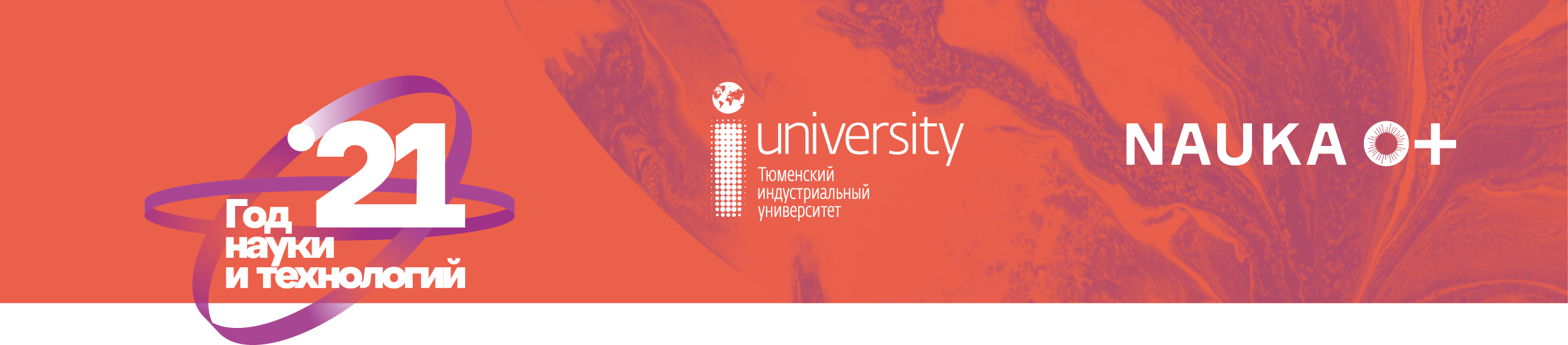 Конкурс фотографии на научную тематику «PhotoScience»О конкурсеКонкурс проводится в рамках Всероссийского фестиваля науки NAUKA 0+в 2021 году в г. Тюмень и относится к научно-популярному формату.Цель проведения: популяризация науки и повышение престижа научной деятельности, стимулирование творческого мышления и видения в процессе обучения и исследований, продвижение и закрепление среди обучающихся идеи ценности научного знания.Конкурс проводится по номинациям«GeoScience». В номинации принимаются фотографии, связанные с изучением литосферы Земли, а также с добычей полезных ископаемых.«TechScience». В номинации принимаются фотографии, изображающие современные материалы, машины, достижения в области высоких технологий и инновационных разработок.«Scientist». Принимаются фотографии, посвященные жизни и работе ученого, его открытиям и достижениям.«ConstructScience». В номинации принимаются фотографии процессов строительства, зданий и сооружений.«KidScience». В номинации принимаются фотографии, отражающие первые шаги ребенка в мире науки.Участники конкурсаВ конкурсе может принять участие любой житель Тюменской области.Порядок подачи заявкиЗаполнить электронную заявку https://forms.gle/dLkUucyhHCcPMPk2A Отправить фотографию на   электронную   почту   photoscience@mail.ru (в теме письма необходимо указать ФИО владельца фотографии и авторское название фотографии).Регистрируя заявку, участник Конкурса соглашается предоставить организаторам Конкурса разрешение на обработку его персональных данных, публикацию работ и информации об авторах в печатном и электронном виде.Участник может представить на Конкурс не более одной работы в любой из номинаций. Допускается выбор нескольких номинаций.Организаторы оставляют за собой право использовать работы участников Конкурса в своих мероприятиях и акциях.Требования к конкурсным фотографиям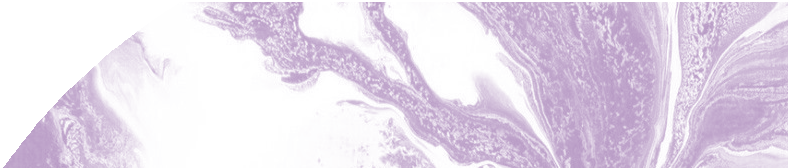 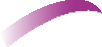 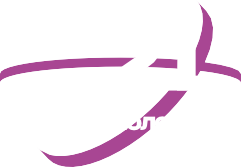 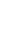 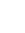 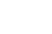 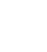 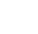 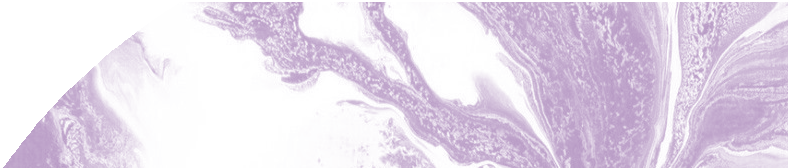 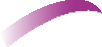 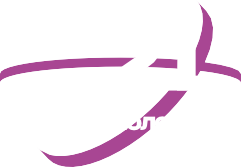 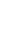 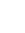 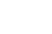 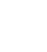 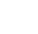 Изображения, загруженные в рамках Конкурса, должны быть сделаны автором, загрузившим изображение. Работа должна быть совершенно новой, нигде ранее не представленной.Цифровая обработка изображения не должна изменять сущность фотографии, искажая реальные события. Работы, полностью созданные в Adobe Photoshop и других фоторедакторах, к участию в Конкурсе не допускаются.Технические характеристики загружаемого фото должны соответствовать следующим требованиям:√ разрешение не менее 300 dpi (2480х3508 пикселей);√ разрешённые типы файлов: png, jpg, pdf;Имя файла, содержащего изображение, должно соответствовать авторскому названию фотографии, указанному в заявке.Не разрешается использование рамок, водных знаков, подписей, печатей и      других      идентификационных       знаков       автора       на работах, предоставленных на конкурс.Кадры из видео к участию в Конкурсе не принимаются.Критерии оценивания работОргкомитетом Всероссийского фестиваля науки NAUKA 0+ в г. Тюмень формируется состав конкурсной комиссии, который определяет лучшие работы.Оценка представленных работ конкурсной комиссией проводится после окончания приема фоторабот.Конкурсная комиссия оценивает представленные на конкурс работы, учитывая следующие основные критерии:√ соответствие заданной номинации конкурса;√ оригинальность и уникальность идеи;√ эстетические качества работы;√ общее восприятие, художественный уровень;√ технику и качество исполнения;√ результаты зрительского онлайн голосования.Решение конкурсной комиссии окончательное и пересмотру не подлежит.Основные даты проведения конкурсаСроки подачи заявок и подведение итогов Конкурса:√ 15	апреля	2021	г.–	начало	приема	заявок	и	фотографий участников;√ 16 сентября 2021 г. – окончание приема заявок и фотографий участников;√ с 17 сентября по 1 октября 2021 г. – оценка представленных работ Конкурсной комиссией;√ 16 октября 2021 г. – награждение победителей на площадке Всероссийского Фестиваля науки NAUKA 0+ в г. Тюмень.Подведение итогов и награждениеПобедитель каждой номинации получает диплом и камеру моментальной печати.Лучшие фотографии будут представлены на выставке работ участников конкурса «PhotoScience» на площадке Всероссийского Фестиваля науки NAUKA 0+ в г. Тюмень.